Possibile domanda che contribuisce a una riflessione:Foglio di lavoroAttività: Riflettere 6.1Che cosa hai compreso relativamente all'ASD durante il gioco di ruolo nei gruppi?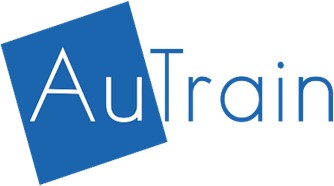 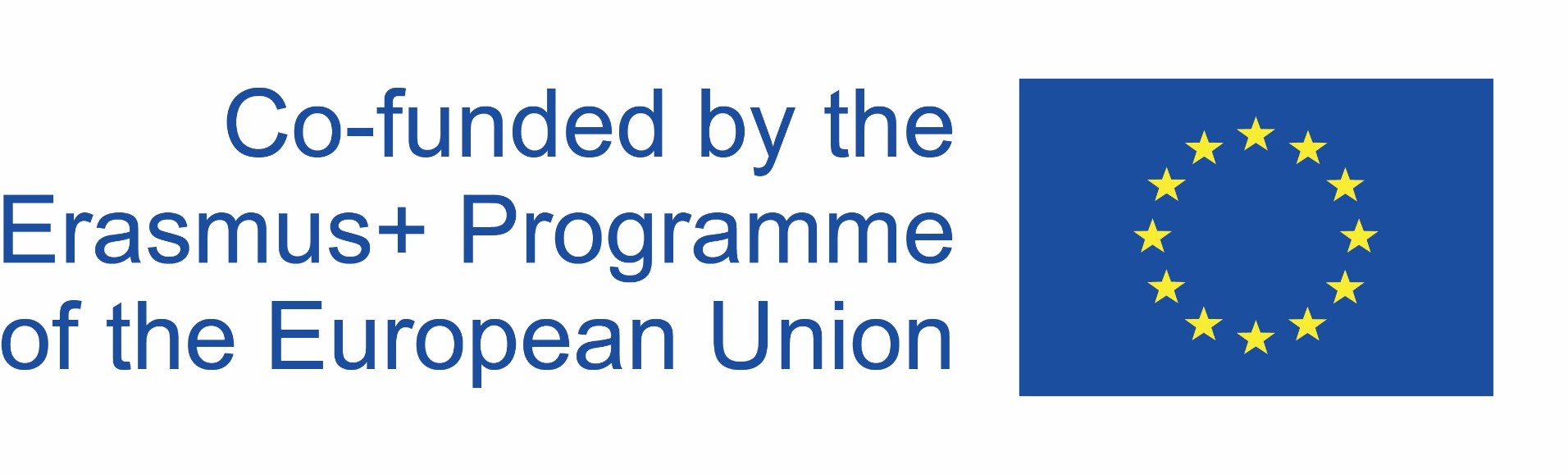 Mi è piaciuta questa attività? Perché? Perché no? Cosa mi ha sorpreso? Cosa mi ha infastidito?Quali difficoltà ho incontrato nell'interpretare il mio ruolo?Come si presentano queste situazioni nel mio posto di lavoro?C'è qualcosa che farei diversamente se dovessi ripetere il gioco di ruolo? Perché?In che modo sarebbe stato diverso se avessimo svolto questa attività con le conoscenze che avevo prima di iniziare i moduli? (il mio miglioramento dall'inizio del corso)Come continuerò il mio apprendimento sull’ASD in futuro?PensaSenza confrontarti con nessuno, scrivi cosa ne pensi delle domande/degli argomenti di discussione:CondividiEsamina tutte le tue idee e cerchia quella che ritieni più importante. Uno di voi condividerà questa idea con tutto il gruppo.Mentre ascolti le idee di tutto il gruppo, scrivi altre tre idee che ti sono piaciute: